School CEEB Code: 210230Vision Statement:The faculty and staff of Bel Air High School will develop, support and foster:an environment that encourages resilience, confidence, and adaptability.a community of collaborative learners through inquiry based learning.relationships based on mutual respect, open-mindedness, and compassion.students’ interests and aptitudes in school and the communityopportunities to strengthen self-discipline and responsibility in present and future endeavors.School:Bel Air High School moved into a new building in 2009, and has been educating students since the opening of the Bel Air Academy in 1815.  Serving grades 9-12, Bel Air High School is a comprehensive liberal arts public high school with over 1575 students and 100 staff members.  Students are able to take 32 credits while accumulating the 26 required for graduation.  Due to our strong academic focus, we consistently exceed the local, state, and national averages on achievement tests.  In short, Bel Air High School has a longstanding reputation as one of the finest high schools in the state of Maryland.  Upon graduation, 91 percent of our students report they will be attending college the fall following graduation, five percent enter technical or specialized education, and four percent enter the work force and/or military.Community:Bel Air is an upper middle class suburban community approximately fifteen miles north of Baltimore, ten miles west of the Chesapeake Bay, and 50 miles northeast of Washington D.C.  The school is located in the county seat of Harford County, Maryland.  The largest employer in the area is Aberdeen Proving Ground, which has become the military’s foremost research and development military base. ADMINISTRATION:   	Principal:  Mr. Gregory KomondorAssistant Principals:  Dr. James Lamb, Dr. Helen Miller and Mr. Al Johnson COUNSELING STAFF:	410.638.4606	FAX: 410.638.7953A-Ga:				Ed Naus, M.Ed., edward.naus@hcps.orgGb-Mc:				Bruce Riley, M.Ed., bruce.riley@hcps.org Me-P,Bio Medical Program: 		Terry Knight, M.Ed., terry.knight@hcps.orgQ-Z:				Brittany McKinney, M.Ed., Brittany.mckinney@hcps.orgGraduation RequirementsBel Air High School offers a rigorous and comprehensive curriculum to prepare our students for success at the college level.  Our program of study is designed to maximize opportunities for students to enroll in one or more of our twenty Advanced Placement (AP) courses in art, English, languages, mathematics, music, science, and social studies.  Approximately one-third of our students regularly do so.  Of those taking the AP tests, our students achieve at a 65.2% success rate.English:		4 credits		Fine Arts:			1 credit (minimum)Mathematics:	4 credits		Physical Education:		1 credit (minimum)Science:		3 credits		Health:			1/2 creditSocial Studies:	3 credits		Foundations of Technology:	1 creditWorld Languages:	2 credits (minimum required for Maryland State Scholars)Career Pathway and Completer Program:	4-6 creditsGrading Scale		Weighted	Non-Weighted	A	90 – 100		        5		            4	B	80 – 89		        4		            3C	70 – 79		        3		            2		D	60 – 69		        1		            1E	00 – 59		        0		            0GPA and class rank is calculated using a weighted 4.0 scale.  Only the final grade achieved in each course is used to compute GPA.  ALL Advanced Placement courses are weighted. For the students entering grade 9 in August 2014 or later the following courses will also receive weighted points when calculating the GPA:  Principles of Biomedical Science	Trigonometry	    French 4		Spanish 4	                		   Human Body Systems                             Precalculus                   German 4		ALL Honors Courses                		  Medical Interventions     		Microbiology	    Anatomy and  		Human Growth & Dev		  Biomedical Interventions         	College Sociology		Physiology	             SAT Standardized Test Results When compared to all SAT I test takers in the state of Maryland and the Nation, Bel Air High School has again posted higher scores in both tested areas in 2017.  Bel Air had 269 seniors participate in the SAT Reasoning Test.  Average scores were 570 for Evidence Based Reading and Writing and 580 for Math.Bel Air High School Career Clusters and PathwaysHealth and Human Services					Arts, Media and Communication	Education						Visual Arts	Health Services / Personal Care				Performing ArtsGovernment / Public Service					Literary ArtsHospitality, Tourism and RecreationScience, Engineering and Technology				Business, Finance, & Information Technology	Environmental, Agricultural and Natural Resources		Accounting		Science and Technology Studies				Business Management	General Engineering					MarketingA Sampling of College and University Acceptance 2008 - 2017:AP Courses offered (22)Signature Programs ArtPLTW Biomedical Sciences    Studio Art Drawing1. Principles of Biomedical Science (9)    Art History2. Human Body Systems (10)English3. Medical Interventions (11)    Language and Composition4. Biomedical Innovations (12)    Literature and CompositionWorld LanguagesProStart (Food Service & Hospitality)    French Language	1. Food Preparation and Hospitality I    Spanish Language	2. Food Preparation and Hospitality II    German Language3. Food and Hospitality ManagementMathematics			4. Food and Hospitality Practicum    Calculus AB    Calculus BC    StatisticsMusic    Music TheoryScience    Biology    Chemistry    Physics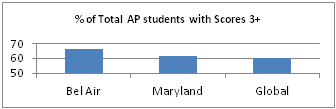     Environmental Science	 Social Studies			    World History    United States History    American Government and Politics    Psychology    Human Geography    Microeconomics (alternating years)    Macroeconomics (alternating years)Technology     Principles of Computer Science   Adrian CollegeAir Force AcademyAlbright CollegeAlvernia UniversityAmerican UniversityArcadia UniversityArizona State UniversityAssumption CollegeAuburn UniversityBabson CollegeBaylor UniversityBelmont UniversityBerklee College of MusicBinghamton UniversityBloomsburg University of PA Boston CollegeBoston UniversityBowie State UniversityBowling Green State UniversityBradley UniversityBridgewater CollegeBrown UniversityBrunel University LondonBryant UniversityCabrini UniversityCalhoun Community CollegeCalifornia University of PACampbell UniversityCapitol Technology UniversityCatawba CollegeCecil CollegeCharleston Southern UniversityChatham UniversityChestnut Hill CollegeChristopher Newport UniversityCincinnati Christian UniversityClemson UniversityCoastal Carolina UniversityCocker CollegeCollege of Notre Dame of MDCollege of William and MaryColumbia UniversityCoppin State UniversityCornell UniversityCUNY NY College of TechnologyDeerfield AcademyDelaware State UniversityDelaware Valley UniversityDePaul UniversityDeSales UniversityDickinson CollegeDrexel UniversityDuquesne UniversityDuke UniversityEast Carolina UniversityEastern UniversityElizabethtown CollegeEmbry-Riddle Aeronautical Emerson CollegeEmory UniversityFairfield UniversityFlorida Institute of TechnologyFlorida Southern CollegeFlorida State UniversityFrostburg State UniversityFull Sail UniversityGeorgetown UniversityGeorge Mason UniversityGeorge Washington UniversityGeorgia Institute of TechnologyGettysburg CollegeGoldey-Beacom CollegeGordon CollegeGoucher CollegeGrove City CollegeHampton UniversityHarford Community CollegeHarvard UniversityHigh Point UniversityHofstra UniversityHollins UniversityHood CollegeHorry-Georgetown Technical CollegeImmaculata UniversityIndiana University of PennsylvaniaIthaca CollegeJames Madison UniversityJohns Hopkins UniversityJohnson and Wales UniversityJuniata CollegeKent State UniversityKeystone CollegeKing’s CollegeKutztown University of PALaSalle UniversityLebanon Valley CollegeLiberty UniversityLincoln UniversityLongwood UniversityLoyola UniversityLynchburg CollegeMaryland Inst. College of ArtMarymount UniversityMass. College of Pharmacy & Health Sci.Massachusetts Institute of TechnologyMercy CollegeMerrimack CollegeMcDaniel CollegeMessiah CollegeMiami University- OxfordMillersville UniversityMilligan CollegeMississippi State UniversityMontgomery College-RockvilleMorgan State UniversityMount Holyoke CollegeMount Saint Mary's UniversityMuhlenberg CollegeNYU Polytechnic InstituteNeumann UniversityNew Jersey City UniversityNew York Institute of TechnologyNew York UniversityNorfolk State UniversityNorth Carolina A&T St. UniversityThe U of N. Carolina-Chapel HillNorth Carolina  State UniversityNortheastern UniversityNorwich UniversityNotre Dame of Maryland UniversityOhio UniversityOld Dominion UniversityPalm Beach Atlantic UniversityPennsylvania State UniversityPrinceton UniversityProvidence CollegeQueens University of CharlotteRandolph Macon CollegeRegent UniversityRenssaelaer Polytechnic InstituteRice UniversityRider UniversityRoanoke CollegeRochester Institute of TechnologyRoger Williams UniversityRowan UniversityRutgersSt. Johns UniversitySacred Heart UniversitySaint Francis UniversitySaint Joseph’s UniversitySaint Mary's College of MDSaint Vincent CollegeSalisbury UniversitySan Diego State UniversitySan Jose State UniversitySavannah College of Art and DesignSeton Hall UniversityShenandoah UniversityShepherd UniversityShippensburg UniversityStevenson UniversityStonehill CollegeStony Brook UniversitySuffolk UniversitySyracuse UniversityTexas A&M UniversityTexas Christian UniversityThe Art Institute of PhiladelphiaThe Catholic University of AmericaThe CitadelThe College of New JerseyThe Culinary Institute of AmericaThe Ohio State UniversityThe University of OklahomaThe University of ScrantonThe University of TampaThe University of Texas-AustinTowson UniversityU.S. Naval AcademyU.S. Merchant Marine AcademyU.S. Military Academy – West PointUCLAUMBCUnion CollegeUMBCUnion CollegeUniversity of Alabama University of California Irvine University of Connecticut University of Delaware University of FloridaUniversity of GeorgiaUniversity of IdahoUniversity of the Incarnate WordUniversity of KentuckyUniversity of Mary WashingtonUniversity of Maryland College Park University of Maryland E. ShoreUniversity of MassachusettsUniversity of MiamiUniversity of Michigan  University of MinnesotaUniversity of MississippiUniversity of MissouriUniversity of New HavenUniversity of N. Carolina-PembrokeUniversity of North DakotaUniversity of New HavenUniversity of N. Carolina-PembrokeUniversity of North DakotaUniversity of New HavenUniversity of N. Carolina-PembrokeUniversity of North DakotaUniversity of Northwestern OhioUniversity of PittsburghUniversity of PennsylvaniaUniversity of Rhode IslandUniversity of RichmondUniversity of RochesterUniversity of the SciencesUniversity of South CarolinaUniversity of South FloridaUniversity of Southern MaineUniversity of West LondonUniversity of VermontUniversity of WisconsinUtah State UniversityVillanova UniversityVirginia Commonwealth UniversityVirginia Military InstituteVirginia TechWagner CollegeWashington & Jefferson CollegeWashington and Lee UniversityWashington CollegeWayne State UniversityWest Chester University-PAWest Virginia UniversityWestminster CollegeWidener UniversityWilmington UniversityWingate UniversityWinston-Salem State UniversityWittenberg UniversityXavier UniversityYavapaiYork College